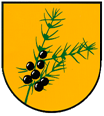 Gemeinde Jörl1. NachtragssatzungÜber die Entschädigung in kommunalen Ehrenämtern(Entschädigungssatzung)Aufgrund des § 4 der Gemeindeordnung für Schleswig-Holstein (GO) wird nach Beschluss der Gemeindevertretung vom 25.03.2021 folgende 1. Nachtragssatzung zur Satzung über die Entschädigung in kommunalen Ehrenämtern vom 24.11.2020 für die Gemeinde Jörl erlassen:§ 1Der § 10 Abs. 1 – Feuerwehr – erhält folgende neue Fassung:Die Gemeindewehrführerin oder der Gemeindewehrführer und ihre oder seine Stellvertreterin oder ihr oder sein Stellvertreter erhalten nach Maßgabe der Entschädigungsverordnung für Freiwillige Feuerwehren (EntschVOfF) folgende Aufwandsentschädigung monatlich im Voraus:a)	Wehrführerin/Wehrführer			         100 % des Höchstsatzesb)	Stellv. Wehrführerin/Wehrführer		         die Hälfte des Satzes zu a)§ 2InkrafttretenDiese 1. Nachtragssatzung tritt rückwirkend zum 01.01.2020 in Kraft.Jörl, den 16.04.2021				GemeindesiegelThomas-Peter Kahlund-Bürgermeister-